Научить ученого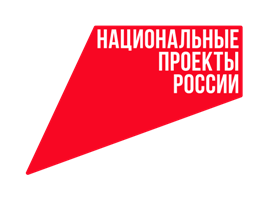 В Мценске продолжается реализация Федерального проекта «Творческие люди» национального проекта «Культура».- Федеральный проект «Творческие люди» национального проекта «Культура»  - отличная возможность получить новые знания и повысить свою квалификацию в ведущих вузах страны, - говорит начальник отдела культуры и социальной  политики администрации города Мценска Элла Фурсова. - Одна из задач проекта - создание национальной системы профессионального роста работников, подготовка кадров для организаций культуры.  В  течение года запланировано обучение 11 работников культуры города Мценска. Надеюсь, что реализация нацпроекта даст дополнительный импульс развитию культуры в  нашем городе.   Одна из тех, кто примет участие в масштабной программе повышения квалификации, преподаватель мценской Детской школы искусств Юлия Жвакина. Юлия Евгеньевна пройдет обучение в Центре непрерывного образования и повышения квалификации на базе Саратовской консерватории им Л.В. Собинова.- Проект «Творческие люди» позволяет открывать в себе новые возможности, развиваться и идти в ногу со временем, - отмечает Юлия Жвакина. -  В непростые для нашей страны годы, у преподавателей школ искусств появилась возможность дистанционно повышать уровень своих знаний. Мы и сами на местах пытаемся синтезировать традиционные и современные методы обучения фортепианной школы, но думаю, в подаче преподавателей Саратовской консерватории это будет очень интересно и познавательно.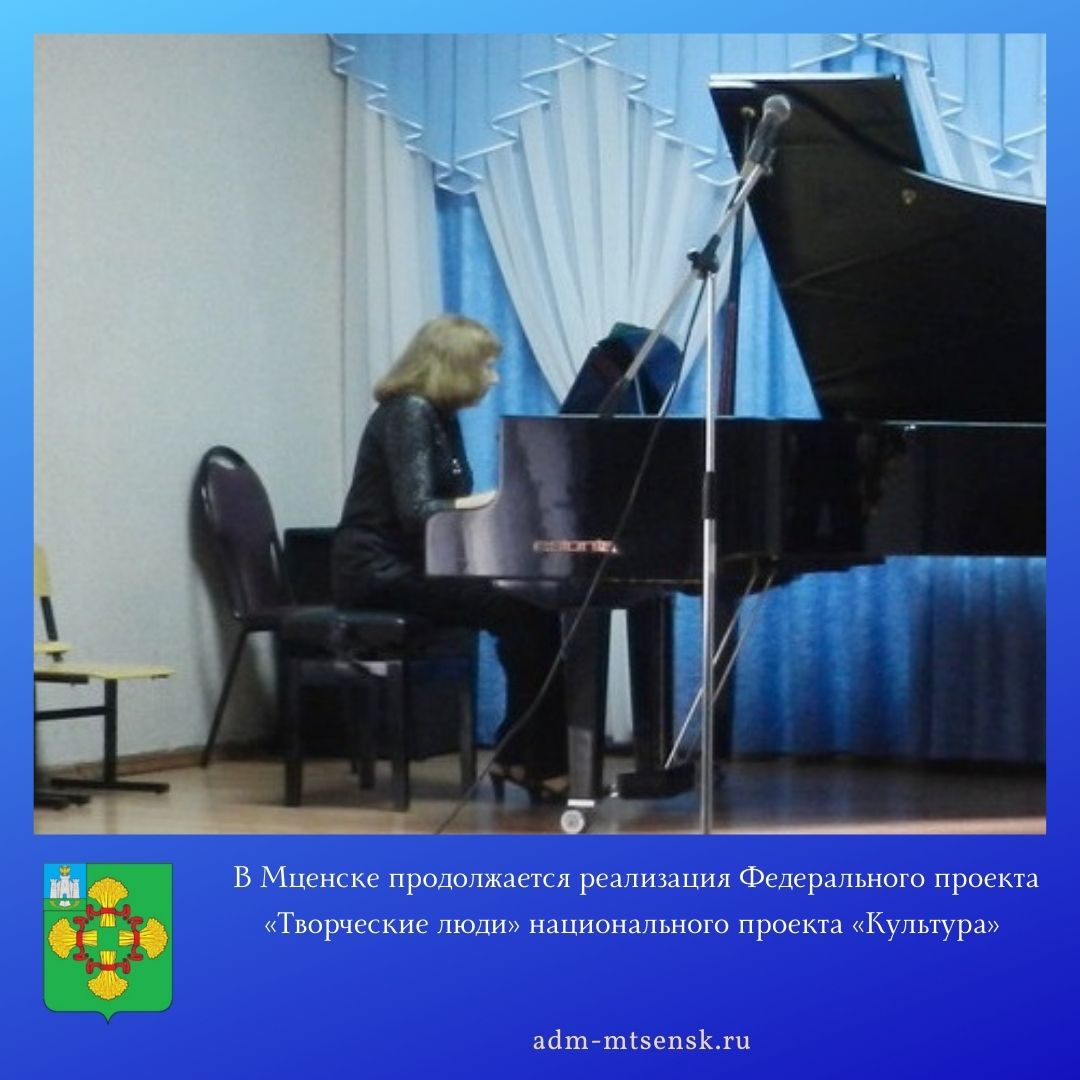 